График  приема норм (видов испытаний) Всероссийского физкультурно-спортивного комплекса «Готов к труду и обороне» (ГТО)» среди учащихся образовательных учреждений городского округа Иванова, в том числе патриотических клубов и отрядов Внимание!!!Участие возможно только при подаче именной предварительной заявки на почту gtoivanovo@mail.ru и согласовании участия.приложение 1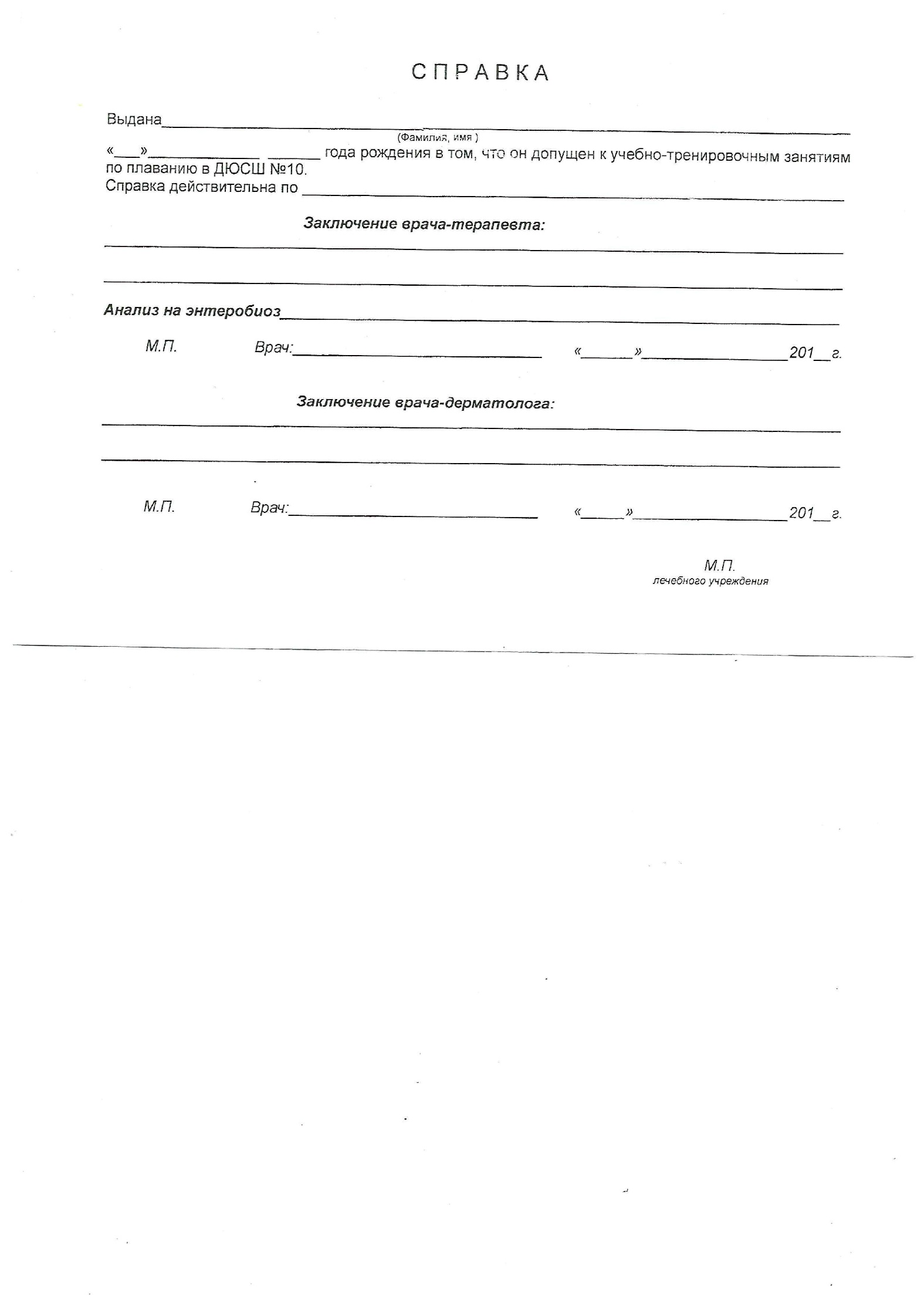 Наименование центра тестированияДата проведенияМесто тестированияВиды испытанияСтупень Время Организации, учреждения, участвующие в выполненииКонтактная информация ответственного лицаМуниципальное бюджетное учреждение дополнительного образования детско-юношеская спортивно-техническая школа комитета молодежной политики,  физической культуры и спорта Администрации города Иванова04 октября11 октября18 октября25 октября01 ноября08 ноября15 ноября22 ноября29 ноября2018 годаМуниципальное бюджетное учреждение дополнительного образования «Детско-юношеская спортивная школа  № 10»  г. Иваново,                  ул. Багаева, 38/17Плавание 25 мПлавание 50 мКаждому при себе иметь шапочку для плавания, соответствующую купальную одежду, сланцы, полотенце, мыло, мочалку, медицинская справка по форме для посещения плавательного бассейна (приложение 1).IVVVI1 поток08.30 – регистрация09.00 – 09.45 проведение заплывов____________2 поток09.30 – регистрация10.00 – 10.45 проведение заплывов____________образовательные учреждения и ВПК городского округа Ивановапо предварительной заявкеРуководитель муниципального центра тестированияВасильева Екатерина Сергеевна тел. 89612444476